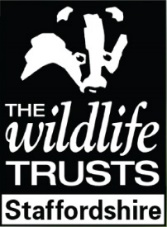 Staffordshire Wildlife Trust is seeking aCatering Assistant SupervisorWestport Lake Visitor CentrePart-time : 20 hours per week (must include alternate Saturday or Sunday)Permanent£15,906.80 per annum pro rata + 10% pensionWe are looking for someone to assist the Westport Lake Visitor Centre Supervisor (and deputise in their absence) in the day-to-day food & beverage operations at Westport Lake Cafe & Visitor Centre, whilst maximising the revenue capacity of this facility. We are looking for someone with :Some previous supervisory experience within a food & beverage retail outletPrevious experience of cash handling & completing financial paperworkPrevious experience of working to high food safety standardsEffective communication skillsGood numeracy and literacy skillsGood organisational skillsApplication forms are available by downloading from our website or please email us for an application pack.Closing date 	:	9 am Tuesday 23rd April 2019Interviews being held in the following week.